	Beacon Falls Board of Finance Agenda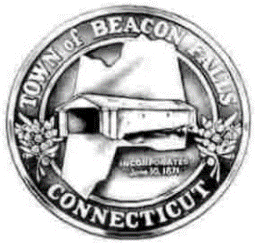 June 26, 2020Mr. Leonard GreeneTown Clerk, Town of Beacon Falls10 Maple AvenueBeacon Falls, CT 06403Dear Mr. Greene,The Beacon Falls Board of Finance will hold a VIRTUAL Special Meeting on June 30, 2020 at 6:30PM.Topic: Virtual Video Conference Special Board of Finance Meeting via ZOOMTime: Jun 30, 2020 06:30 PM Eastern Time (US and Canada)Meeting ID: 998 2518 4620 Dial by your location 
        +1 646 876 9923 US (New York) 
Meeting ID: 998 2518 4620   Password: 599860
Find your local number: https://zoom.us/u/aAkvojrxkDue to technical limitations, public comments should be submitted via email to eschwarz@tobfct.com, by noon on Wednesday, July 1st.  Public Comment will then be added to the meeting minutes.  Residents will be able to listen by phone with the dial in information provided.Call to Order / Pledge of AllegiancePublic CommentDiscussion and Action on RFP 20-5 Professional Auditing ServicesAdjournmentRespectfully Submitted,Erin SchwarzErin SchwarzFinance Office